Stagione Sportiva 2022/2023Comunicato Ufficiale N° 122 del 03/01/2023SOMMARIOSOMMARIO	1COMUNICAZIONI DELLA F.I.G.C.	1COMUNICAZIONI DELLA L.N.D.	1COMUNICAZIONI DEL COMITATO REGIONALE	1Modifiche al programma gare del 04/01/2023	2Modifiche al programma gare del 08/01/2023	2COMUNICAZIONI DELLA F.I.G.C.COMUNICAZIONI DELLA L.N.D.COMUNICAZIONI DEL COMITATO REGIONALECOMUNICAZIONI DEL SETTORE GIOVANILE E SCOLASTICOATTIVITA' CALCIO+UNDER15 FEMMINILE Il Coordinatore Federale Regionale Floriano Marziali del Settore Giovanile e Scolastico con riferimento all’attività di Sviluppo dell’Attività Under 15 comunica l’elenco delle ragazze convocate per il giorno 10 gennaio 2023 alle ore 16.15  presso Campo sportivo Santa Maria dell’Arzilla (in erba sintetica) Strada Provinciale 32, nr.6, Pesaro.Le calciatrici convocate dovranno presentarsi puntuali e munite del kit personale di giuoco (tuta, kway, maglia, calzoncini, calzettoni), oltre a parastinchi e:- COPIA CARTACEA DEL CERTIFICATO MEDICO (per chi non precedentemente consegnato o SCADUTO)- DOCUMENTO D’IDENTITA’- AUTORIZZAZIONE TRASPORTO ALLA CONVOCAZIONE FIRMATA DA ENTRAMBI I GENITORILa seduta di allenamento si svolgerà nel pieno rispetto delle normative in vigore, indicazioni generali finalizzate al contenimento dell’emergenza COVID-19. Per le convocazioni valgono le indicazioni generali emanate dalla FIGC con il protocollo datato 22 dicembre 2022 VERSIONE 2 per la pianificazione, l'organizzazione e la gestione delle attività dilettantistiche e giovanili per la Stagione Sportiva 2022/2023- allenamenti, attività pre-gara e gare di tutte le categorie agonistiche e di base, di livello Nazionale-Regionale e Provinciale, non direttamente disciplinato da altro protocollo FIGC.Tutti gli atleti/e e membri dello STAFF potranno utilizzare i locali chiusi, come gli spogliatoi.Si raccomanda massima puntualità. Per qualsiasi comunicazione contattare il Team Manager:  Sig. na Mosca EmilyTel. 333 8806567 e-mail: (base.marchesgs@figc.it – marche.sgs@figc.it)In caso di indisponibilità motivata delle calciatrici convocate, le Società devono darne immediata comunicazione, inviando eventualmente certificazione medica per l’assenza.STAFFSelezionatore Under 15 F:				Mandolini PaoloCollaboratore tecnico:				Diana StefanoMedico:						Santelli FabioSi ringraziano le Società per la collaborazione offerta e si porgono cordiali saluti.Modifiche al programma gare del 04/01/2023CAMPIONATO UNDER 17 FEMMINILECausa indisponibilità campo la gara DELFINI BIANCAZZ/YFIT viene disputata sul campo sportivo “San Marco” di Pescara.Visti gli accordi societari la gara TERAMO CALCIO/ARZILLA avrà inizio alle ore 15,30.     Modifiche al programma gare del 08/01/2023CAMPIONATO UNDER 15 GIOVANISSIMI REG.LI Visti gli accordi societari la gara MONTEMILONE POLLENZA/ACADEMY CIVITANOVESE del 07.01.2023 è anticipata a giovedì 05.01.2023 ore 17,30.Pubblicato in Ancona ed affisso all’albo del Comitato Regionale Marche il 03/01/2023.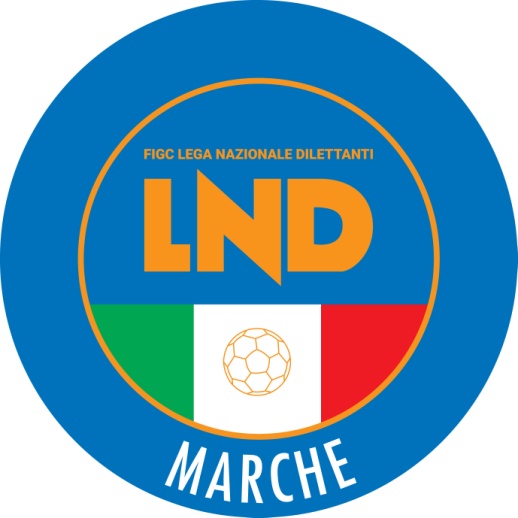 Federazione Italiana Giuoco CalcioLega Nazionale DilettantiCOMITATO REGIONALE MARCHEVia Schiavoni, snc - 60131 ANCONACENTRALINO: 071 285601 - FAX: 071 28560403sito internet: www.figcmarche.it                         e-mail: crlnd.marche01@figc.itpec: marche@pec.figcmarche.itNR.COGNOMENOMENASCITASOCIETA’1ANDREONICATERINA13-03-2008CESENA CALCIO FEMMINILE2BENEDETTINIANNA19-02-2008SAN MARINO ACADEMY3BORGHIANIILARIA29-04-2008US RECANATESE ASD4BRIGLIADORIMIA24-01-2009CESENA CALCIO FEMMINILE5CALOGIURIFRANCESCA02-09-2008CESENA CALCIO FEMMINILE6CARLONIVITTORIA12-01-2009APD LF JESINA CALCIO FEMMINILE7CASADEIGIADA02-07-2008CESENA CALCIO FEMMINILE8CICCARELLIMYA29-09-2009APD LF JESINA CALCIO FEMMINILE9ENRICONIGRETA05-08-2008APD LF JESINA CALCIO FEMMINILE10FABBRISARA14-02-2009SAN MARINO ACADEMY11FERRAROELENA02-07-2008PINK ARZILLA12LISICASOPHIA17-05-2009MARINA CALCIO13MAGNANIVIOLA14-04-2009CESENA CALCIO FEMMINILE14MORETTIVIOLA21-06-2008PINK ARZILLA15PIZZILETIZIA17-06-2009CESENA CALCIO FEMMINILE16ROSSISELVAGGIA15-02-2008CESENA CALCIO FEMMINILE17TERENZIELISA07-01-2008SAN MARINO ACADEMY18TORALDOELEONORA26-07-2009SAN MARINO ACADEMY19VOLPINIVIOLA13-03-2008PINK ARZILLA20YAZICIASIA19-07-2008SAN MARINO ACADEMY  Il Segretario(Angelo Castellana)Il Presidente(Ivo Panichi)